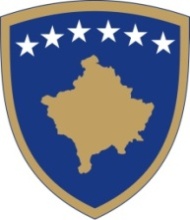 Republika e KosovësRepublika Kosova - Republic of KosovoQeveria – Vlada – GovernmentMinistria e Arsimit, Shkencës, Teknologjisë dhe Inovacionit/ Ministarstvo Obrazovanja i Nauke,Tehnologije i Inovacija / Ministry of Education, Science, Technology and Innovation UDHËZIM ADMINISTRATIV (MASHTI) NR._____/2023 PËR NDRYSHIMIN DHE PLOTËSIMIN E UDHËZIMIT ADMINISTRATIV (MASHT) NR. 25/2012 LICENCIMI I BARTËSVE PRIVAT TË ARSIMIT TË LARTË NË KOSOVËADMINISTRATIVE INSTRUCTION (MESTI) NO. ______/2023ON AMENDMENT AND SUPPLEMENT OF THE ADMINISTRATIVE INSTRUCTION (MESTI) NO.25/2012 LICENSING OF PRIVATE HIGHER EDUCATION PROVIDERS IN KOSOVAADMINISTRATIVNO UPUTSTVO (MONTI) BR._______/2023 O IZMENI I DOPUNI ADMINISTRATIVNOG UPUTSTVA (MONTI) BR. 25/ 2012 LICENCIRANJE PRIVATNIH NOSIOCA VISOKOG OBRAZOVANJA NA KOSOVUMinistria e Arsimit, Shkencës, Teknologjisë dhe Inovacionit, në bazë të nenit 11 paragrafi 3 të Ligjit nr. 04/L-037 për Arsimin e Lartë në Republikën e Kosovës (Gazeta zyrtare e Republikës së Kosovës, nr. 19, 9 shtator 2011), në mbështetje të nenit 8 paragrafi 1 nënparagrafi 1.4, shtojca 1 paragrafi 7 i Rregullores (QRK) nr. 02/2021 për fushat e përgjegjësisë administrative të Zyrës së Kryeministrit dhe Ministrive të datës 30. 03. 2021 si dhe në bazë të nenit  10 të Udhëzimit administrativ nr. 03/2013 për standardet e hartimit të akteve normative (GZ, nr. 03/2013, dt. 16.05.2013), nxjerr:UDHËZIM ADMINISTRATIV PËR NDRYSHIMIN DHE PLOTËSIMIN E UDHËZIMIT ADMINISTRATIV (MASHT) NR.25/ 2012 LICENCIMI I BARTËSVE PRIVAT TË ARSIMIT TË LARTË NË KOSOVËNeni 1QëllimiKy Udhëzim administrativ, ka për qëllim të ndryshojë dhe plotësojë  paragrafin 2 të nenit 11  të Udhëzimit administrativ nr. 25/ 2012 Licencimi i Bartësve Privat të Arsimit të Lartë në Kosovë.Neni 2Ndryshimi dhe plotësimi Ndryshohet paragrafi 2 i nenit 11  të Udhëzimit administrativ nr. 25/ 2012 Licencimi i Bartësve Privat të Arsimit të Lartë Në Kosovë  si në vijim:Ankesat e paraqitura ndaj vendimit të  kryetarit të Komisionit për licencim, i shqyrton Komisioni për ankesa të nëpunësve publik dhe ankesave tjera në MASHTI-t.Neni 3Hyrja në fuqiKy Udhëzim administrativ hyn në fuqi 7 (shtatë) ditë pas publikimit në Gazetën zyrtare të Republikës së Kosovës.                                       Arbërie Nagavci                             _____________________                                  Ministre	                                                                                    Dt.____.____.__________Ministry of Education, Science, Technology and Innovation pursuant to Article 11, paragraph 3 of the Law no, 04 / L-037 on Higher Education in the Republic of Kosova (Official Gazette of the Republic of Kosova, no. 19, 9 September 2011), pursuant to Article 8, paragraph 1, subparagraph 1.4, Appendix 1, paragraph 7 of the Regulation (GRK) no. 02/2011 on areas of administrative responsibility of the Prime Minister’s Office and Ministries  (30. 03. 2021 and pursuant to Article 10 of the Administrative instruction no. 03/2013 on the standards for drafting normative acts (OG, no. 03/2013, dated 16.05. 2013), issue:ADMINISTRATIVE INSTRUCTION ON AMENDMENT AND SUPPLEMENT OF THE ADMINISTRATIVE INSTRUCTION (MESTI) NO.25/2012 LICENSING OF PRIVATE HIGHER EDUCATION PROVIDERS IN KOSOVAArticle 1The purposeThis Administrative Instruction aims to amend and supplement paragraph 2 of Article 11 of the Administrative Instruction no. .25/2012 Licensing of Private Higher Education Providers in Kosova.Article 2Amendment and supplementIs amended paragraph 2 of Article 11 of the Administrative Instruction no. 25/2012 Licensing of Private Higher Education Providers in Kosova, as follows: Complaints submitted against the decision of the chairperson of the Licensing Commission are reviewed by the Complaint Commission of public servants and other complaints in MESTI.Article 3Entry into forceThis Administrative instruction enters into force 7 (seven) days after being published in the official gazette of the Republic of Kosova.                                       Arbërie Nagavci                             __________________                                  Minister	                                                                                    Date. ____._____.________Ministarstvo obrazovanja, nauke, tehnologije i inovacije, na osnovu člana 11 stav 3 Zakona br. 04/L-037 o visokom obrazovanju u Republici Kosovo (Službeni glasnik Republike Kosovo, br. 19, 9. septembar 2011), u prilog članu 8 stav 1 podstav 1.4, dodatak 1 stav 7 Uredbe (VRK) br. 02/2021 za oblasti administrativne odgovornosti Kancelarije premijera i ministarstava dat. 30. 03. 2021  kao i na osnovu člana 10. Administrativnog uputstva br. 03/2013 o standardima za izradu normativnih akata (SG, br. 03/2013, dat. 16.05.2013), izdaje:ADMINISTRATIVNO UPUTSTVO O IZMENI I DOPUNI ADMINISTRATIVNOG UPUTSTVA (MONTI) BR. 25/ 2012 LICENCIRANJE PRIVATNIH NOSIOCA VISOKOG OBRAZOVANJA NA KOSOVUČlan 1Cilj Ovo Administrativno uputstvo ima za cilj da izmeni i dopuni stav 2 člana 11 Administrativnog uputstva br. 25/ 2012 Licenciranje privatnih nosilaca visokog obrazovanja na Kosovu.Član 2Izmena i dopuna Vrši se izmena stav 2 člana 11 Administrativnog uputstva br. 25/ 2012 Licenciranje privatnih nosilaca visokog obrazovanja na Kosovu kao u nastavku:Žalbe podnete protiv odluke predsednika Komisije za licenciranje razmatra Komisija za žalbe javnih službenika i druge žalbe u MONTI.Član 3Stupanje na snagu Ovo Administrativno uputstvo stupa na snagu 7 (sedam) dana nakon objavljivanje u Službeni glasnik Republike Kosova.                                       Arbërie Nagavci                             _____________________                                          Ministarka	                                                                                   Dat.____._____._____